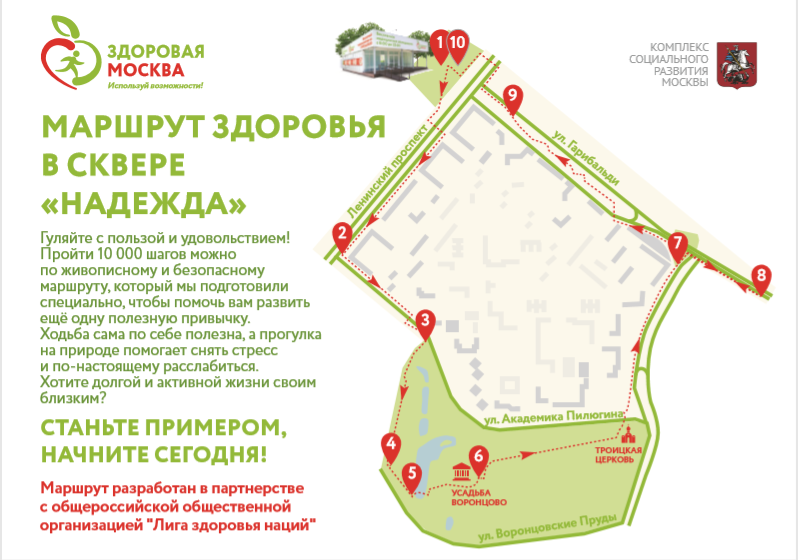 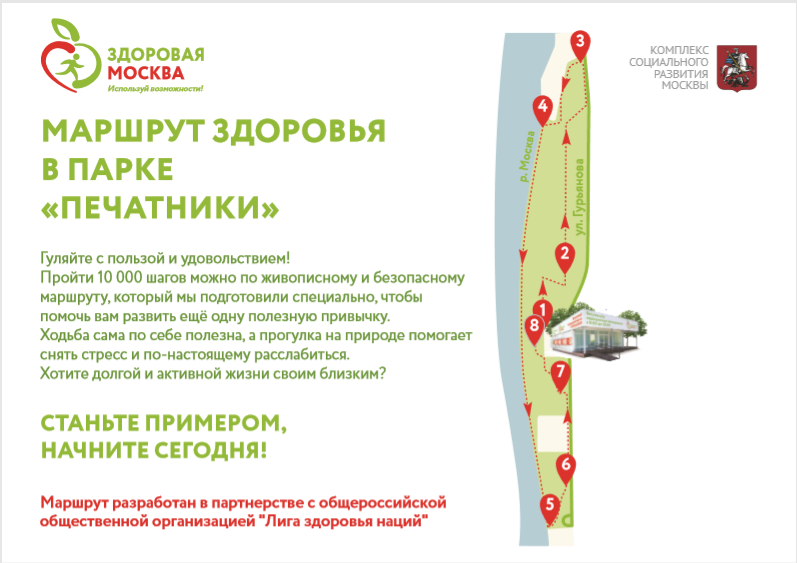 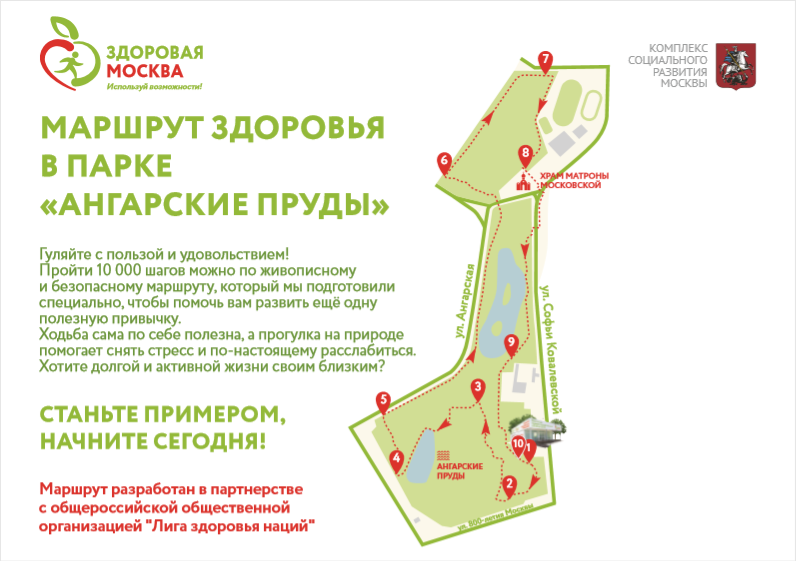 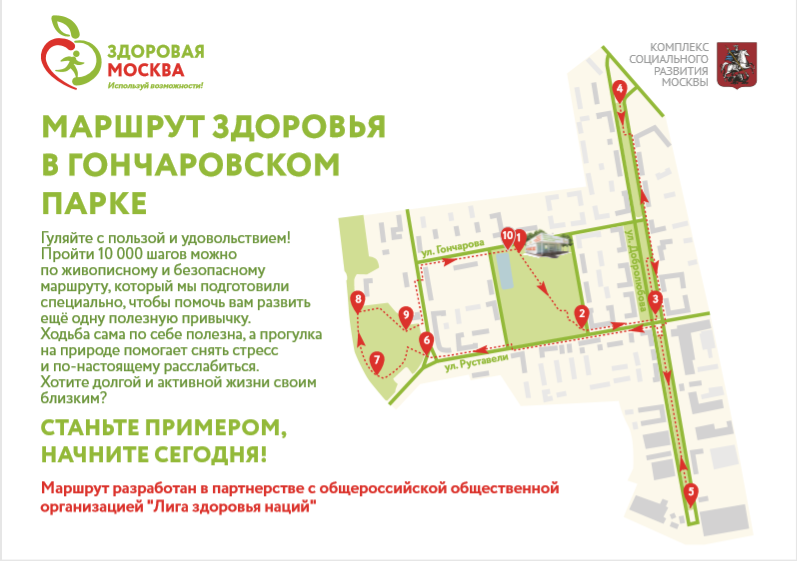 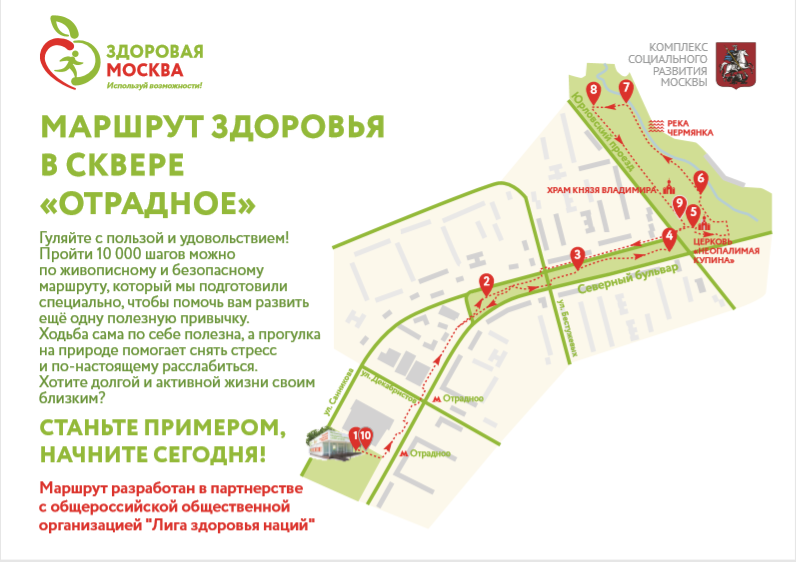 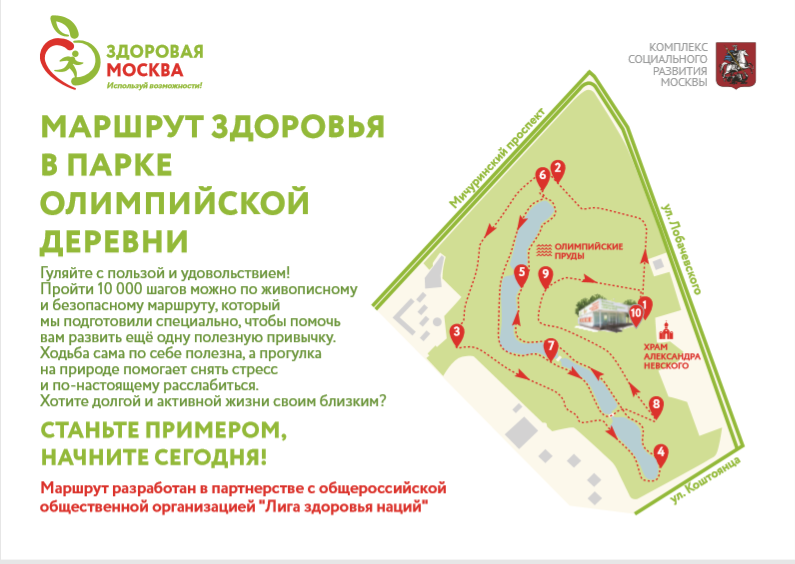 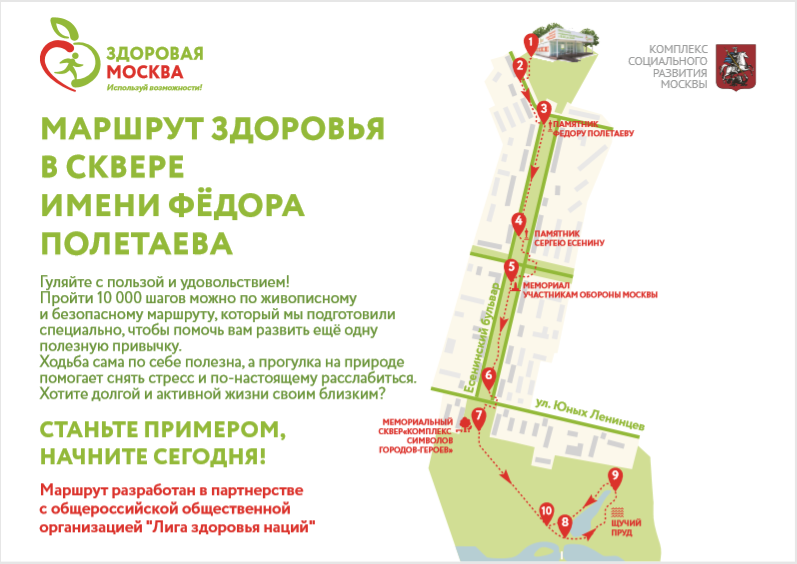 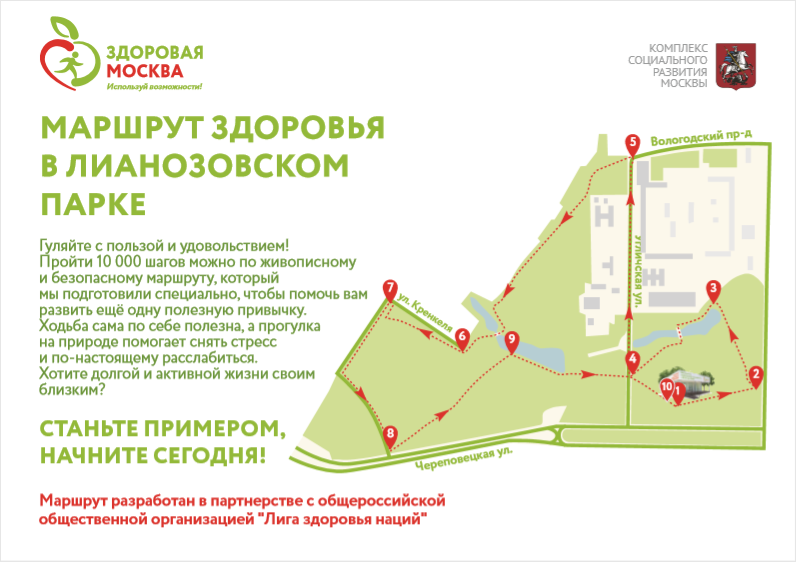 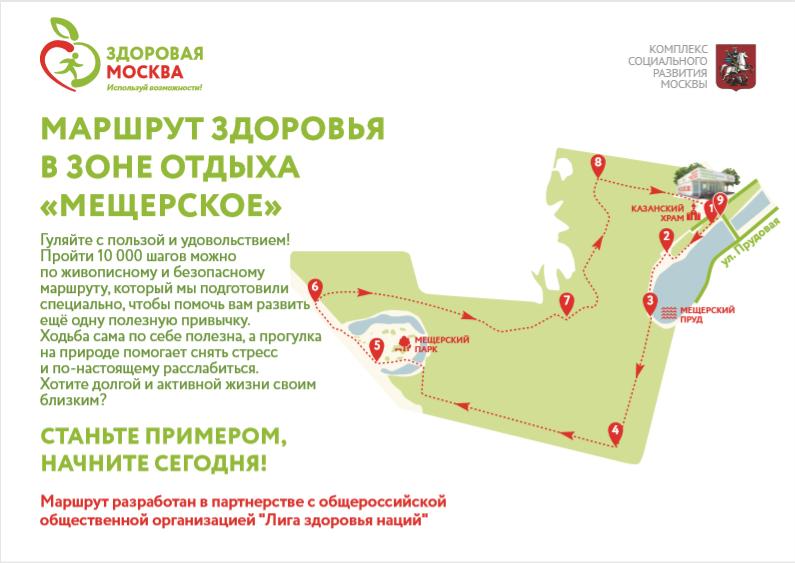 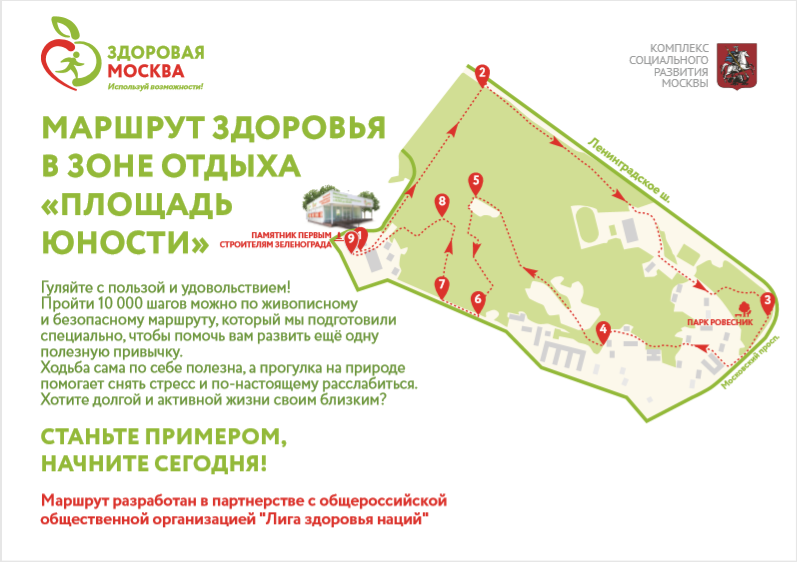 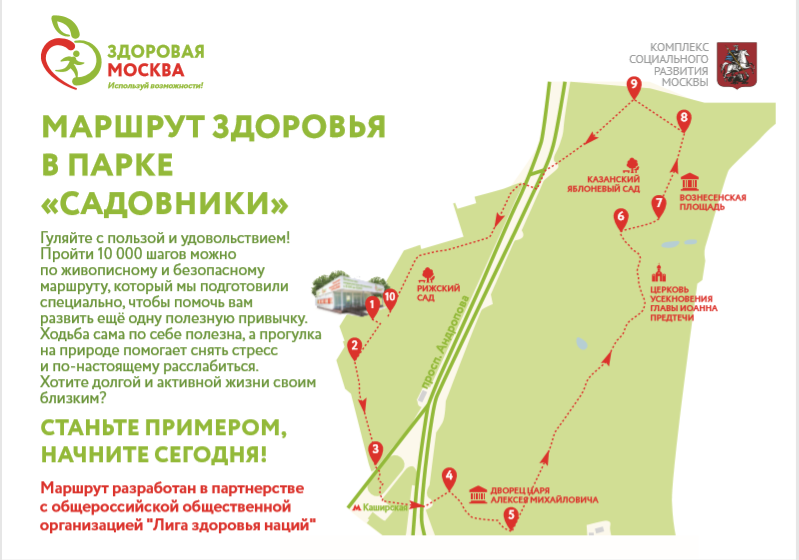 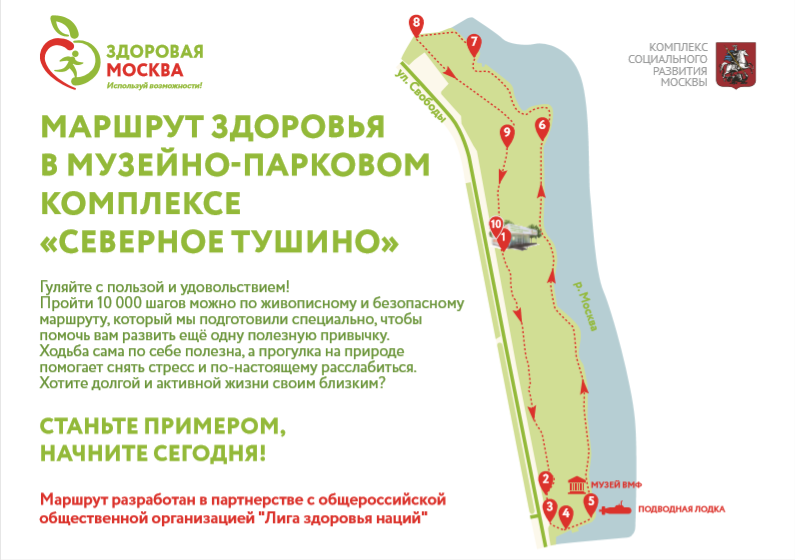 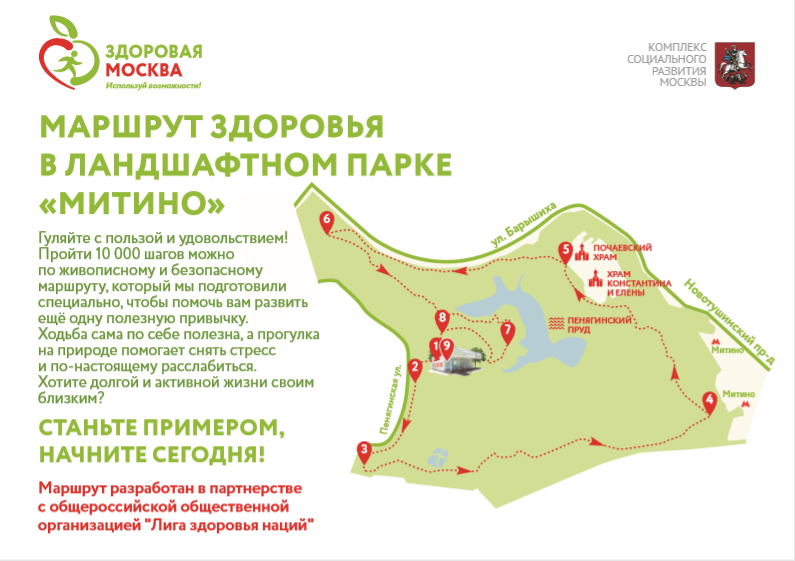 https://ligazn.ru/blog/view/10KStepsParkiZM2019